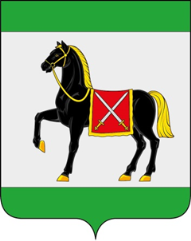 СОБРАНИЕ ПРЕДСТАВИТЕЛЕЙ ГОРОДСКОГО ПОСЕЛЕНИЯ РОЩИНСКИЙ МУНИЦИПАЛЬНОГО РАЙОНА ВОЛЖСКИЙ САМАРСКОЙ ОБЛАСТИчетвертого созываРЕШЕНИЕ                                        от 13 ноября 2023 года № 166                  Об оплате гражданами жилых помещений по договорам найма муниципального и государственного жилищных фондов в городском поселении Рощинский муниципального района Волжский Самарской области на  I полугодие 2024 годаВ соответствии с Федеральным законом от 29.06.2015 года №176-ФЗ «О внесении изменений в Жилищный кодекс Российской Федерации», частью 4 статьи 154 Жилищного кодекса РФ, Федеральным законом от 06.10.2003 года №131-ФЗ «Об общих принципах организации местного самоуправления в Российской Федерации», Положением об установлении размера платы за пользование жилым помещением (платы за наем) для нанимателей жилых помещений по договорам социального найма и договорам найма специализированных жилых помещений государственного или муниципального жилищного фонда, утвержденным решением Собрания представителей городского поселения Рощинский от 06.07.2023 №152, Уставом городского поселения Рощинский муниципального района Волжский Самарской области,Собрание Представителей городского поселения Рощинский муниципального района Волжский Самарской областиРЕШИЛО:1. Установить плату за пользование жилыми помещениями (плата за наем) для нанимателей жилых помещений по договорам социального найма и договорам найма специализированных жилых помещений муниципального и государственного жилищных фондов городского поселения Рощинский муниципального района Волжский Самарской области согласно Приложению 1.2. Установить плату за содержание жилого помещения для нанимателей жилых помещений по договорам социального найма и договорам найма специализированных жилых помещений муниципального и государственного жилищных фондов городского поселения Рощинский муниципального района Волжский Самарской области, и собственников помещений в многоквартирных домах, не принявших на общем собрании решение об установлении размера платы за содержание жилого помещения согласно Приложению 2.3. Установить плату за техническое обслуживание внутридомового и внутриквартирного газового оборудования для нанимателей жилых помещений по договорам социального найма и договорам найма специализированных жилых помещений муниципального и государственного жилищных фондов городского поселения Рощинский муниципального района Волжский Самарской области согласно Приложению №3Настоящее Решение вступает в законную силу с 1 января 2024 года. 	5. Опубликовать настоящее Решение в средствах массовой информации (газета «Волжская новь»), обнародовать на Интернет-сайте Администрации городского поселения Рощинский.ПредседательСобрания представителей городского поселения Рощинский	    		                                  О.И.РубинаГлава городского  поселения Рощинский                                                             В.Н.ВолковПРИЛОЖЕНИЕ №1к Решению Собрания Представителейгородского поселения Рощинскиймуниципального района ВолжскийСамарской области от 13.11.2023 №166ПЛАТАза пользование жилым помещением (платы за наем) для нанимателей жилых помещений по договорам социального найма и договорам найма специализированных жилых помещений государственного или муниципального жилищного фонда городского поселения Рощинский муниципального района Волжский Самарской области*Примечание:Расчет сформирован в соответствии с Приказом Министерства строительства и жилищно-коммунального хозяйства Российской Федерации от 27.09.2016 № 668/ПР (изм. от 13.01.2023 № 18/пр);Коэффициенты характеризующие качества и благоустройства взяты в пределах Методики и утверждены Приказом начальника ФГАУ "Росжилкомплекс" от 27.07.2021 № 190/1;Базовый размер принят на основании средней стоимости 1м2 жилья на вторичном рынке Самарской области по данным Федеральной службы государственной статистики по Самарской области 4 квартал 2022 года  74 690,19 руб.Коэффициент соответствия платы взят на уровне постановления  Администрации городского округа Самара от 19.12.2022 № 1158, в размере 0,1097Граждане, признанные в установленном порядке малоимущими, проживающие по договору социального найма, освобождаются от внесения платы за наем жилого помещения.ПРИЛОЖЕНИЕ №2к Решению Собрания Представителейгородского поселения Рощинскиймуниципального района ВолжскийСамарской области от 13.11. 2023 №166ПЛАТАза содержание жилого помещения для нанимателей жилых помещений по договорам социального найма и договорам найма жилых помещений государственного или муниципального жилищного фонда городского поселения Рощинский муниципального района Волжский Самарской области, и собственников помещений в многоквартирных домах, не принявших на общем собрании решение об установлении размера платы за содержание жилого помещения **Примечание:	Плата не включает стоимость услуг по обращению с твердыми бытовыми отходами (ТБО).	Плата не включает стоимость услуг, применяемая для расчета размера платы за техническое обслуживание внутридомового газового оборудования.	Плата услуг за 1 м² жилой площади применяется в отдельных комнатах в общежитиях, исходя из площади этих комнат. В плату за содержание жилого помещения для неблагоустроенных и ветхих жилых домов, а также, признанных в установленном порядке аварийными, не включена стоимость работ по текущему ремонту жилых помещений общего имущества в многоквартирном доме.	В стоимость услуг по содержанию жилых помещений не включены расходы граждан на оплату холодной воды, горячей воды, отведения сточных вод, электрической энергии, потребляемых при выполнении минимального перечня услуг и работ, необходимых для обеспечения надлежащего содержания общего имущества в многоквартирном и жилом домах.	Размер расходов граждан на оплату холодной воды, горячей воды, отведения сточных вод, электрической энергии, потребляемых при выполнении минимального перечня услуг и работ, необходимых для обеспечения надлежащего содержания общего имущества в многоквартирном и жилом домах, при условии, что конструктивные особенности многоквартирного дома предусматривают возможность потребления соответствующей коммунальной услуги при содержании общего имущества, определяется в соответствии с Правилами предоставления коммунальных услуг собственникам и пользователям помещений в многоквартирных домах и жилых домов, утвержденными Постановлением Правительства РФ от 06.05.2011 №354, по формуле:Pi один = Vi один * Tkp,где
	Vi один – объем (количество) коммунального ресурса, предоставленный за расчетный период на общедомовые нужды в многоквартирном или жилом доме и приходящийся на i-е жилое помещение (квартиру, комнату в коммунальной квартире)	Ткр – тариф на соответствующий коммунальный ресурс, установленный в соответствии с приказом министерства энергетики и жилищно-коммунального хозяйства Самарской области.ПРИЛОЖЕНИЕ №3к Решению Собрания Представителейгородского поселения Рощинскиймуниципального района ВолжскийСамарской области от 13.11.2023 №166ПЛАТАза техническое обслуживание внутридомового газового оборудования  (ВДГО) и внутриквартирного газового оборудования (ВКГО) для собственников жилых помещений, нанимателей жилых помещений по договорам социального найма и договорам найма жилых помещений государственного или муниципального жилищного фонда городского поселения Рощинский муниципального района Волжский Самарской области*Примечание:	Установленная стоимость услуг применяется для расчета размера платы для нанимателей жилых помещений по договорам социального найма и договорам найма специализированных жилых помещений муниципального и государственного жилищных фондов городского поселения Рощинский муниципального района Волжский Самарской области, которые оборудованы внутридомовым газовым оборудованием.№п/пКатегории многоквартирного домаПлата за наем 1 м2 площади в месяц (руб.)№п/пКатегории многоквартирного домас 01.01.2024г по 30.06.2024г1Жилые дома, имеющие все виды удобств, кроме лифта и мусоропровода 8,472Общежития 8,743Неблагоустроенные и ветхие жилые дома0,47№п/пКатегории многоквартирного домаПлата за 1 м2 площади в месяц (руб.) с учетом НДСПлата за 1 м2 площади в месяц (руб.) с учетом НДС№п/пКатегории многоквартирного домас 01.01.2024г по 30.06.2024гс 01.01.2024г по 30.06.2024г№п/пКатегории многоквартирного домаобщейжилой1Жилые дома, имеющие все виды удобств, кроме лифта и мусоропровода18,0621,682Жилые дома, имеющие не все виды удобств14,6117,553Неблагоустроенные и ветхие жилые дома, а так же дома, признанные аварийными4,975,88№п/пПлата за 1 м2 площадиПлата в месяц (руб.) с учетом НДС№п/пПлата за 1 м2 площадис 01.01.2024г по 30.06.2024г1общей1,21